1) نضع دائرة حول رمز الإجابة الصحيحة فيما يأتي:                             1. ما الدليل على تذليل الجهاد للعقبات التي تمنع وصول الدعوة إلى الناس؟ أ. " وَقَاتِلُوهُمْ حَتَّى لا تَكُونَ فِتْنَةٌ وَيَكُونَ الدِّينُ كُلُّهُ لِلَّهِ".                              ب. "أُذِنَ لِلَّذِينَ يُقَاتَلُونَ بِأَنَّهُمْ ظُلِمُوا  وَإِنَّ اللَّهَ عَلَىٰ نَصْرِهِمْ لَقَدِيرٌ".             ج. " وَقَاتِلُوا فِي سَبِيلِ اللَّهِ الَّذِينَ يُقَاتِلُونَكُمْ وَلا تَعْتَدُوا إِنَّ اللَّهَ لا يُحِبُّ الْمُعْتَدِينَ".       د. " تُؤْمِنُونَ بِاللَّهِ وَرَسُولِهِ وَتُجَاهِدُونَ فِي سَبِيلِ اللَّهِ بِأَمْوَالِكُمْ وَأَنفُسِكُمْ ".2. متى يكون الجهاد فرض كفاية؟ في حال:  أ. استنفار الإمام الناس وانتدابهم للقتال.                                      ب. احتلال العدو بلداً من بلاد المسلمين.                                                                                       ج. تواجد المقاتل وحضوره لساحة القتال.                                       د. حصول المنعة من العدو بمن حضر من المقاتلين.3 . أي الآتية يعتبر مجاهداً في سبيل الله؟ من قاتل:  أ.  للمغنم.                       ب. للذكر.                              ج. ليرى مكانه.                   د. لإعلاء كلمة الله.4. أي الآتية لم يشرع لأجلها القتال في العهد المكي؟ أ. ترسيخ قيم الصبر.                                             ب. حماية المسلمين.                                                                                                                  ج. سد الذرائع.                                                        د. الحرص على وصول الدعوة الى الجميع.5. ماذا يستفاد من قوله ﷺ: " ما ترك قوم الجهاد إلا عمَّهم الله بالعذاب "؟ أ. في الجهاد عز ونصر وتمكين.                                       ب. علو شأن الجهاد ومكانته في الإسلام.                                                                                                ج. الجهاد سبب لتحصيل الشهادة .                                      د. تذليل العقبات أمام الدعوة.6. ما الحكمة من مشروعية الجهاد قوله تعالى: "أُذن للذين يُقاتلون بأنهم ظُلموا ..." ؟   أ. دفع الظلم ورد العدوان.                                            ب. تذليل العقبات أمام الدعوة.   ج. تطبيق شرع الله تعالى.                                            د. ترسيخ العقيدة في النفوس.7. ما حكم الجهاد في حال استنفار الإمام الناس وانتدابهم للقتال ؟    أ. مندوب.                       ب. فرض كفاية.              ج. سنة مؤكدة.                          د. فرض عين.8. علام يدل قوله تعالى: "  وقاتلوا في سبيل الله الذين يُقاتلونكم ولا تعتدوا إن الله لا يحبّ المعتدين"؟    أ. الرباط.                        ب. الجهاد.                 ج. الجزية .                              د. السلام.9. ما المصطلح الذي يطلق على بذل الوسع في سبيل الله بالقتال أو المال أو الزاد أو تكثير العدد؟ أ. الرباط.                      ب. الجهاد.                   ج. الزكاة.                                  د. الصدقة.10. أي الآتية لا تعتبر فضيلة للجهاد في سبيل الله؟ أ. الجهاد ذروة سنام الإسلام.                                                      ب. الجهاد تجارة رابحة مع الله تعالى. ج. في الجهاد عز وتمكين في الأرض.                                                              د. فتح البلدان ونشر الدعوة الإسلامية.11. أي الآتية لا يعتبر ضابطاً من ضوابط الجهاد؟  أ. بدء القتال قبل الإنذار.        ب. حسن معاملة الأسرى.        ج. تحريم الغدر والخيانة.         د. قتال من شارك بالقتال.12. متى يكون الجهاد فرض عين في قوله تعالى:  "يا أيها الذين ءامنوا  قاتلوا الذين يلونكم من الكفار" ؟ إذا:  أ. حصلت المنَعة من العدو بمن حضر من المقاتلين.                             ب. احتل العدو بلداً من بلاد المسلمين. ج. استنفر الإمام فئة من الناس .                                                 د. حضر المقاتل ساحة الجهاد.13. ماذا يستفاد من قوله ﷺ: " تكفل الله لمن جاهد في سبيل،لا يخرجه إلا جهاداً في سبيله ----  من أجر أومغنم "؟أ. في الجهاد عز ونصر وتمكين.                                                ب. علو شأن الجهاد ومكانته في الإسلام.                        ج . الجهاد باب لتحصيل الشهادة .                                                                 د. تذليل العقبات أمام الدعوة.14. ما المعنى المستفاد من قوله ﷺ: «وإِنَّ الملائكةَ لتضعُ أجنحتها رضاً لطالبِ العلمِ.. أ. الأجر والثواب العظيم.                                                  ب. رفع مكانة العلماء.  ج . استغفار المخلوقات لطالب العلم.                                                     د. العلماء ورثة الأنبياء.15. بم يجب تخيير العدو قبل بدء القتال؟أ.   الإسلام أو الحرب أو الجزية .                                                             ب.  الإسلام أو الجزية أو الحرب                ج.  الحرب أو الجزية أو الإسلام  .                                                            د.الجزية أو الإسلام أو الحرب.2) استخرج من الحديث الشريف ضوابط الجهاد في الإسلام.فقد كان رسول الله صلى الله عليه وسلم إذ أمّر أميراً على جيش أو سرية أوصاه في خاصته بتقوى الله ومن معه من المسلمين خيراً ثم قال :“أغزوا باسم الله ،قاتلوا من كفر بالله اغزوا ولا تغلوا ولا تغدروا ولا تمثلوا ولا تقتلوا وليداً“.1.ـــــــــــــــــــــــــــــــــــــــــــــــــــــــــــــــــــــــــــــــــــــــــــــــــــــــــــــــــــــــــــــ	2.ـــــــــــــــــــــــــــــــــــــــــــــــــــــــــــــــــــــــــــــــــــــــــــــــــــــــــــــــــــــــــــــــ3.ـــــــــــــــــــــــــــــــــــــــــــــــــــــــــــــــــــــــــــــــــــــــــــــــــــــــــــــــــــــــــــــ	4.ــــــــــــــــــــــــــــــــــــــــــــــــــــــــــــــــــــــــــــــــــــــــــــــــــــــــــــــــــــــــــــــــ5.ـــــــــــــــــــــــــــــــــــــــــــــــــــــــــــــــــــــــــــــــــــــــــــــــــــــــــــــــــــــــــــ	6.ــــــــــــــــــــــــــــــــــــــــــــــــــــــــــــــــــــــــــــــــــــــــــــــــــــــــــــــــــــــــــــــــ3) ما المعنى المستفاد من قول الرسول عليه السلام عندما جاءه رجل فقال:الرجل يُقاتل للمغنم، والرجل يُقاتل للذكر، والرجل يُقاتل ليُرى مكانه، فمن في سبيل الله، قال:(من قاتل لتكون كلمة الله هي العُليا فهو في سبيل الله). ــــــــــــــــــــــــــــــــــــــــــــــــــــــــــــــــــــــــــــــــــــــــــــــــــــــــــــــــــــــــــــــــــــــــــــــــــــــــــــــــــــــــــــــــــــــــــــــــــــــــــــــــــــــــــــــــــــــــــــــــــــــــــــــــــــــــــــــــــــــــــــــــــــــــــــــــــــــــــــــــــــــــــــــــــــــــــــــــــــــــــــــــــــــــــــــــــــــــــــــــــــــــــــــــــــــــــــــــــــــــــــــــــــــــــــــــــــــــــــــــــــــــــــــــــــــــــــــــــــــــــــــــــــــــــــــــــــــــــــــــــــــــــــــــــــ                                             وفقكم اللهدولة فلسطين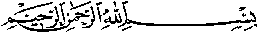 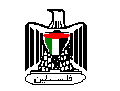 State of Palestineوزارة التربية والتعليم العاليMinistry of Education & Higher Educationمديرية التربية والتعليم العالي / الخليلDirectorate of Higher Education / Hebron      ورقة عمل فقه الدعوة والجهادالتربية الإسلاميةالصف الثاني عشر(جميع الفروع)